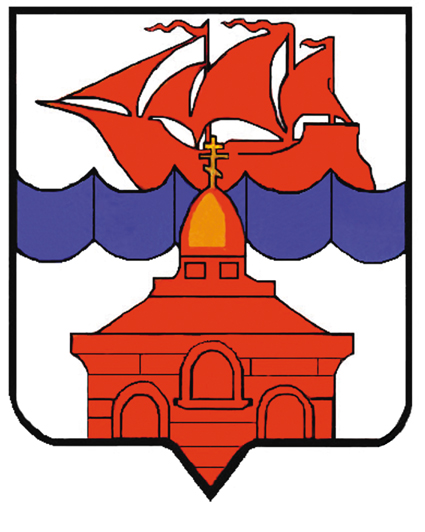 РОССИЙСКАЯ  ФЕДЕРАЦИЯКРАСНОЯРСКИЙ КРАЙТАЙМЫРСКИЙ ДОЛГАНО-НЕНЕЦКИЙ МУНИЦИПАЛЬНЫЙ РАЙОНАДМИНИСТРАЦИЯ СЕЛЬСКОГО ПОСЕЛЕНИЯ ХАТАНГАПОСТАНОВЛЕНИЕОб утверждении Положения о  порядке субсидирования на цели возмещения части расходов организаций жилищно-коммунального комплекса, предоставляющих услуги тепло- и электроснабжения Во исполнение Решения Хатангского сельского Совета депутатов от 22.12.2010 г. №143-РС «О бюджете сельского поселения Хатанга на 2011 год» с изменениями и дополнениями,ПОСТАНОВЛЯЮ:1.  Утвердить Положение о порядке субсидирования на цели возмещения части расходов организаций жилищно-коммунального комплекса, предоставляющих услуги тепло- и электроснабжения (приложение 1).Настоящее постановление вступает в силу со дня подписания и подлежит обязательному опубликованию. 3.  Контроль за исполнением настоящего постановления возлагаю на Бондарева Е. А., заместителя руководителя администрации сельского поселения Хатанга.Руководитель администрациисельского поселения Хатанга                                                                               Н.А КлыгинаПриложение №1к Постановлению Администрации сельского поселения Хатангаот 26.04.2011 г. № 059-ППоложениео порядке субсидирования на цели возмещения части расходов организаций жилищно-коммунального комплекса, предоставляющих услуги тепло- и электроснабжения Настоящее Положение регламентирует порядок предоставления организациям жилищно-коммунального комплекса сельского поселения Хатанга возмещения части расходов, связанных с предоставлением услуг тепло- и электроснабжения в целях компенсации непредвиденных затрат, непредусмотренных в тарифах на тепловую и электрическую энергию и обеспечения стабильной работы организаций жилищно-коммунального комплекса.Размер возмещения определяется как разница между фактическими расходами на производство и передачу тепловой и электрической энергии и доходами, рассчитанными по утвержденным Региональной энергетической комиссией Красноярского края тарифам. Обязательным условием для получения возмещения является предоставление услуг тепло- и электроснабжения по тарифам, утвержденным Региональной энергетической комиссией Красноярского края.Субсидия предоставляется организациям жилищно-коммунального комплекса, осуществляющим деятельность на территории сельского поселения Хатанга и имеющим право заниматься соответствующим видом деятельности (предоставление услуг тепло–  и электроснабжения) (далее – Исполнитель услуг).Для получения субсидии Исполнитель услуг должен представить в Администрацию сельского поселения Хатанга:-  заявление о предоставлении субсидии;- копию устава;- копию свидетельства о государственной регистрации на территории Таймырского Долгано-Ненецкого муниципального района;- выписку из единого государственного реестра юридических лиц (индивидуальных предпринимателей) или нотариально заверенную копию такой выписки;- иные необходимые для осуществления деятельности по предоставлению услуг тепло- и электроснабжения разрешительные документы.С Исполнителем услуг заключается соглашение о предоставлении субсидии по типовой форме, согласно приложению 1 к настоящему Положению.Получение средств субсидии предусматривается путем авансирования расчетной суммы субсидии в годовом объеме, предусмотренном бюджетом поселения на 2011 год, с последующим отчетом за целевое использование средств субсидии.Для получения возмещения части расходов Исполнитель услуг представляет в отдел жилищно-коммунального хозяйства Администрации сельского поселения Хатанга следующий перечень документов:- соглашение о предоставлении субсидии на цели возмещения части расходов, связанных с предоставлением услуг тепло- и электроснабжения (единовременно); - расчет на предоставление средств (единовременно)  (приложение 2 к настоящему Положению);- счет на сумму, соответствующую представленному расчету; - и иные документы по требованию администрации сельского поселения Хатанга.Отдел жилищно-коммунального хозяйства в течение 3-х рабочих дней проводит проверку документов, указанных в пункте 8 настоящего Положения. В случае необходимости корректировки или доработки предоставленных документов, отдел жилищно-коммунального хозяйства возвращает их Исполнителю услуг с указанием сроков предоставления исправленных документов.Отдел жилищно-коммунального хозяйства направляет расчет сумм, предоставляемых Исполнителем услуг с пакетом подтверждающих документов в отдел учета и отчетности администрации сельского поселения Хатанга в течение 5-ти рабочих дней со дня предоставления.Отдел учета и отчетности администрации сельского поселения Хатанга на основании представленных документов готовит заявку на финансирование и предоставляет ее в Финансовый отдел администрации сельского поселения Хатанга (далее – финансовый отдел).     Финансовый отдел перечисляет средства на счет администрации сельского поселения Хатанга в пределах установленных лимитов бюджетных обязательств в соответствии с утвержденной поквартальной разбивкой.Администрация сельского поселения по мере получения финансирования перечисляет средства на расчетный счет Исполнителя услуг.Исполнитель услуг, при наличии у него нескольких видов деятельности, обязан обеспечить раздельное ведение учета доходов и расходов по видам деятельности.В срок до 15 декабря 2011 года Исполнитель услуг обязан предоставить в отдел жилищно-коммунального хозяйства отчет о целевом расходовании средств субсидии по форме приложения 3 к настоящему Соглашению с обязательным приложением копий первичной документации, подтверждающей фактические расходы по производству и передаче тепловой и электрической энергии.Отдел жилищно-коммунального хозяйства в течение 3-х рабочих дней, проводит проверку предоставленного отчета. В случае необходимости корректировки или доработки предоставленных документов, отдел жилищно-коммунального хозяйства возвращает их Исполнителю услуг с указанием сроков предоставления исправленных документов.По итогам проверки подписывается двухсторонний акт согласно Приложению 4 к настоящему Соглашению между администрацией сельского поселения Хатанга и Исполнителем услуг.Исполнитель услуг предоставляет в администрацию сельского поселения Хатанга счет (счет-фактуру) на сумму, соответствующую подписанному двухстороннему акту.Исполнитель услуг обязан вернуть суммы субсидии:- перечисленные на возмещение затрат в случае непредставления всех необходимых документов, подтверждающих направление данных сумм субсидий на возмещение затрат, указанных в пункте 2  настоящего Положения;- использованные на цели, не предусмотренные пунктом 1 настоящего Положения;- перечисленные на основании представленных ложных сведений и подложных документов;- неподтвержденные отчетом о целевом расходовании средств и исчисленные как разница между суммой авансового платежа и суммой, отраженной в двустороннем акте.Суммы субсидии, подлежащие возврату в соответствии с настоящим пунктом, должны быть возвращены по требованию Администрации сельского поселения Хатанга в течение 5-ти дней после получения такого требования путем их перечисления по реквизитам, указанным в требовании.Исполнитель услуг также уплачивает неустойку в размере двойной учетной ставки Центрального банка Российской Федерации от суммы субсидии, подлежащей возврату, за период с момента получения суммы субсидии и до момента её возврата.  Исполнитель услуг несет ответственность за полноту и достоверность предоставляемых сведений.Приложение 2 к Положению о порядке субсидирования на цели возмещения части расходов  организаций жилищно-коммунального  комплекса, предоставляющих услуги тепло- и электроснабженияРасчетсуммы субсидии на цели возмещения части расходов, связанных с предоставлением услуг тепло- и электроснабжения             по (наименование предприятия)Директор                                                 _______________                                                                                         (подпись)                               (Ф.И.О.)Главный бухгалтер                                 _______________                                                                                                          (подпись)                                  (Ф.И.О.)Согласовано:Начальник отдела жилищно-коммунального хозяйстваадминистрации сельского поселения Хатанга                   ________________ Приложение 3 к Положению о порядке субсидирования на цели возмещения части расходов  организаций жилищно-коммунального  комплекса, предоставляющих услуги тепло- и электроснабженияОтчето расходовании средств субсидии на цели возмещения части расходов, связанных с предоставлением услуг тепло- и электроснабжения            по (наименование предприятия)Директор                                                 _______________                                                                                         (подпись)                               (Ф.И.О.)Главный бухгалтер                                 _______________                                                                                                          (подпись)                                  (Ф.И.О.)Согласовано:Начальник отдела жилищно-коммунального хозяйстваадминистрации сельского поселения Хатанга                   ________________ Приложение 4 к Положению о порядке субсидирования на цели возмещения части расходов  организаций жилищно-коммунального  комплекса, предоставляющих услуги тепло- и электроснабженияАКТвозмещения части расходов, связанных с предоставлением услуг тепло- и электроснабжения за  ____________  20__ годас. Хатанга							 «___» ___________ 20__ г.Настоящий акт составлен между Администрацией сельского поселения Хатанга, в лице руководителя администрации ________________________________ и предприятием ______________________ в лице __________________________, в соответствии с соглашением  №____ от _________ 20__ года о предоставлении субсидии на цели возмещения части расходов, связанных с предоставлением услуг тепло и электроснабженияСумма возмещения затрат составляет   ___________________________ (_____________________________________).Акт составлен в двух экземплярах, каждый из которых имеет одинаковую юридическую силу.Приложение:расчет на предоставление средств.Директор предприятия ____________________________________________________Руководитель администрациисельского поселения Хатанга  __________________________________________ Приложение 1 к Положению о порядке субсидирования на цели возмещения части расходов  организаций жилищно-коммунального  комплекса, предоставляющих услуги тепло- и электроснабженияСОГЛАШЕНИЕо предоставлении субсидии на цели возмещения части затрат,связанных с предоставлением услуг тепло- и электроснабженияс. Хатанга                                                                                        «______» _________ 20__ г.Администрация сельского поселения Хатанга, действующая в соответствии с Уставом сельского поселения Хатанга, в лице  Руководителя  ____________________________, именуемая  в  дальнейшем  "Администрация", с одной стороны, и ___________________________________________именуемое в дальнейшем "Исполнитель услуг", в лице  ______________________________________, действующего на основании Устава с другой  стороны,  совместно  именуемые  "Стороны",   заключили настоящее Соглашение:I. Предмет Соглашения1.   В  соответствии  с   нормативными правовыми актами  муниципального образования «Сельское поселение Хатанга» Стороны  согласовали следующие свои действия, в соответствии с которыми:1.1. Исполнитель услуг предоставляет услуги тепло- и электроснабжения.1.2. Администрация предоставляет Исполнителю услуг  субсидию  на  возмещение части расходов, связанных с предоставлением услуг тепло- и энергоснабжения. Размер возмещения определяется как разница   между фактическими расходами на производство и передачу тепловой и электрической энергии и доходами, рассчитанными по утвержденным Региональной энергетической комиссией Красноярского края тарифам, в пределах лимитов бюджетных обязательств, предусмотренных бюджетом поселения на 2011 год согласно утвержденной поквартальной разбивке (график финансирования – приложение 1 к настоящему Соглашению)II. Права, обязанности и ответственность Сторон2.1. Исполнитель услуг:- имеет право на получение суммы возмещения в порядке и размерах, установленных нормативными правовыми актами  муниципального образования «Сельское поселение Хатанга»  и настоящим Соглашением;- использует предоставленную ему субсидию на покрытие части расходов, связанных с предоставлением услуг тепло- и электроснабжения;- ведет раздельный учет доходов и расходов от разных видов деятельности;- предоставляет услуги тепло- и электроснабжения по тарифам, утвержденным Региональной энергетической комиссией Красноярского края;- представляет в Администрацию: 1. копию устава (единовременно);2. копию свидетельства о регистрации (единовременно);3. выписку из единого государственного реестра юридических лиц (индивидуальных предпринимателей или нотариально заверенную копию такой выписки (единовременно);4. расчет на предоставление средств (единовременно) (приложение 2 к Положению о порядке субсидирования);5. отчет о целевом расходовании средств субсидии (единовременно) (приложение 3 к Положению о порядке субсидирования);6. акт возмещения части расходов, связанных с предоставлением услуг тепло- и электроснабжения (единовременно) (приложение 4 к Положению о порядке субсидирования);- обязуется вернуть в бюджет муниципального образования излишне перечисленную ему сумму возмещения не позднее 20 декабря 2011 года.2.2.Администрация:- перечисляет Исполнителю услуг сумму возмещения в порядке, размерах и в сроки, установленные Положением о порядке субсидирования.2.3. Исполнитель услуг, не исполняющий свои обязательства по настоящему Соглашению или исполняющий их ненадлежащим образом, лишается права на получение субсидии и несет ответственность в соответствии с действующим законодательством.III. Порядок изменения, расторжения Соглашения3.1. Соглашение может быть изменено Сторонами на основании их взаимного согласия и при наличии объективных причин, вызвавших изменения.3.2. Споры, которые могут возникнуть при исполнении условий настоящего Соглашения, Стороны будут стремиться разрешить путем переговоров.3.3. Все изменения к Соглашению оформляются письменно, в виде дополнений.3.4. Соглашение может быть расторгнуто по соглашению сторон.IV. Срок действия Соглашения4.1. Соглашение вступает в силу с момента его подписания и действует до полного исполнения сторонами своих обязательств по Соглашению.4.2. Прекращение (окончание) срока действия Соглашения влечет за собой прекращение обязательств Сторон по нему, но не освобождает Стороны от ответственности за его нарушения, если таковые имели место при исполнении условий настоящего Соглашения.V. Юридические адреса и реквизиты сторон5.1. В случае изменения юридического адреса или реквизитов Стороны соглашения обязаны в трехдневный срок уведомить об этом друг друга.5.2. Настоящее Соглашение составлено в двух экземплярах, имеющих равную юридическую силу.VI. Подписи и реквизиты СторонПриложение 1 к Соглашению о предоставлениисубсидии на цели возмещения части расходов, связанных с                                   предоставлением услуг                            тепло- и электроснабжения ГРАФИК ФИНАНСИРОВАНИЯОбъем финансирования услуг на 20__ год:Директор                                               _____________________    Главный бухгалтер                               _____________________    Согласовано:Начальник финансового отделаадминистрации сельского поселения Хатанга   ________________ 26.04.2011 г. № 059 - ППлановое количествоОжидаемая    себестоимость с НДС,  кВт.ч., Гкал, руб.Утвержденный тариф с НДС, руб.Ожидаемые расходы на предоставление услуг с НДС, руб. (гр.1*гр.2)Доходы с НДС, руб.(гр.1*гр.3)Сумма субсидии, руб.(гр.4-гр.5)123456Электрическая энергия, кВт.ч.Электрическая энергия, кВт.ч.Электрическая энергия, кВт.ч.Электрическая энергия, кВт.ч.Электрическая энергия, кВт.ч.Электрическая энергия, кВт.ч.Тепловая энергия, ГкалТепловая энергия, ГкалТепловая энергия, ГкалТепловая энергия, ГкалТепловая энергия, ГкалТепловая энергия, ГкалФактическое количествоФактическая   себестоимость с НДС, руб.Утвержденный тариф с НДС, руб.Фактические расходы на предоставление услуг с НДС, руб. (гр.1*гр.2)Доходы с НДС, руб.(гр.1*гр.3)Суммасубсидии, руб.(гр.4-гр.5)123456Электрическая энергия, кВт.ч.Электрическая энергия, кВт.ч.Электрическая энергия, кВт.ч.Электрическая энергия, кВт.ч.Электрическая энергия, кВт.ч.Электрическая энергия, кВт.ч.Тепловая энергия, ГкалТепловая энергия, ГкалТепловая энергия, ГкалТепловая энергия, ГкалТепловая энергия, ГкалТепловая энергия, Гкал«Администрация»«Исполнитель услуг»Руководитель ____________________ Директор_______________________ 20__ годРуб.I кварталII кварталIII кварталIV кварталИтого: